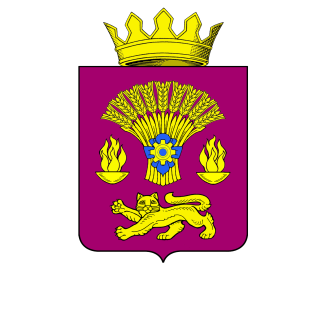 КОТОВСКАЯ  РАЙОННАЯ  ДУМАВОЛГОГРАДСКОЙ ОБЛАСТИРЕШЕНИЕот                     2023 года					         № О внесении изменений в решение Котовской районной Думыот 25 сентября 2018 года № 2/1-6-РД«О признании полномочий депутатов Котовской районной Думы VI созыва»Принято Котовской районной Думой 			2023 года	На основании решения Котовской районной Думы от 07.03.2023 № 7-РД «О досрочном прекращении полномочий депутата Котовской районной Думы», Котовская районная Дума решила:1. Внести в приложение № 1 к решению Котовской районной Думы от 25.09.2018 № 2/1-6-РД (в редакции решений от 30.01.2020 № 3/1-6-РД, от 28.10.2021 № 53/13-6-РД, от 28.12.2021 № 86/17-6-РД, от 28.04.2022 № 14/46-РД, от 29.09.2022  № 47/10-6-РД) изменения, изложив его в редакции согласно приложению к настоящему решению.2. Настоящее решение вступает в силу с момента подписания и подлежит обнародованию.Председатель Котовской районной Думы			И.М.БороваяПриложение  к решению Котовской районной Думы от     2023  № Список депутатов, избранных в Котовскую районную Думы № п/пПоселения Котовского муниципального районаФамилия, имя, отчество1.Городское поселение г. КотовоНовомлинова Ирина Анатольевна – председатель Котовской городской Думы2.Городское поселение                  г. КотовоХоменков Владимир Николаевич - депутат Котовской городской Думы3.Лапшинское сельское поселениеРублев Владимир Геннадьевич – глава Лапшинского сельского поселения, председатель Совета Лапшинского сельского поселения4.Лапшинское сельское поселениеМиронова Ирина Федоровна -  депутат Совета Лапшинского сельского поселения5.Коростинское сельское поселениеПавловский Сергей Михайлович - глава Коростинского сельского поселения, председатель Совета Коростинского сельского поселения6.Коростинское сельское поселениеАлатарцев Виктор Петрович – депутат Совета Коростинского сельского поселения7.Купцовское сельское поселениеВдовин Владислав Анатольевич - глава Купцовского сельского поселения, председатель Совета Купцовского сельского поселения8.Купцовское сельское поселениеМедведев Сергей Иванович – депутат Совета Купцовского сельского поселения9.Бурлукское сельское поселениеМанжитова Олеся Игоревна – глава Бурлукского сельского поселения, председатель Совета Бурлукского сельского поселения10.Попковское сельское поселениеИвахнов Алексей Иванович – глава Попковского сельского поселения, председатель Совета Попковского сельского поселения11.Попковское сельское поселениеОвчаров Иван Викторович – депутат Совета Попковского сельского поселения12.Мокроольховское сельское поселениеМустафаева Татьяна Юрьевна – глава Мокроольховского сельского поселения, председатель Совета Мокроольховского сельского поселения13.Мокроольховское сельское поселениеБоровая Ирина Михайловна – депутат Совета Мокроольховского сельского поселения14.Мирошниковское сельское поселениеМихайлова Наталья Валерьевна – глава Мирошниковского  сельского поселения, председатель Совета Мирошниковского сельского поселения15.Мирошниковское сельское поселениеГаврик Валентин Михайлович - депутат Совета Мирошниковского сельского поселения